Сумська міська радаVІІІ СКЛИКАННЯ VІІІ СЕСІЯРІШЕННЯвід 14 липня 2021 року № 1312-МРм. СумиРозглянувши звернення громадянки, надані документи, відповідно до статей 12, частини п’ятої статті 116, частини сьомої статті 118 Земельного кодексу України, статті 50 Закону України «Про землеустрій», частини третьої статті 15 Закону України «Про доступ до публічної інформації», ураховуючи протокол засідання постійної комісії з питань архітектури, містобудування, регулювання земельних відносин, природокористування та екології Сумської міської ради від 06.05.2021 № 18, керуючись пунктом 34 частини першої статті 26 Закону України «Про місцеве самоврядування в Україні», Сумська міська рада ВИРІШИЛА:Відмовити Остапенко Альоні Миколаївні у наданні дозволу на розроблення проекту землеустрою щодо відведення земельної ділянки у власність за адресою: м. Суми, в районі вул. Доватора, 37,  на території колишнього садівничого товариства «Лісовод-1», земельна ділянка № 34, орієнтовною площею 0,0520 га для індивідуального садівництва у зв’язку з тим, що рішенням Виконавчого комітету Сумської міської Ради народних депутатів від 16.12.1993 № 723 «Про передачу в приватну власність земель» земельна ділянка № 34, площею 0,0520 га передана у приватну власність іншій особі.Сумської міський голова                                                                 О.М. ЛисенкоВиконавець: Клименко Ю.М.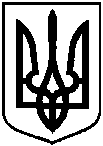 Про відмову Остапенко Альоні Миколаївні у наданні дозволу на розроблення проекту землеустрою щодо відведення земельної ділянки у власність за адресою: м. Суми, в районі     вул. Доватора, 37,  на території колишнього садівничого товариства «Лісовод-1», земельна ділянка № 34,  орієнтовною площею 0,0520 га